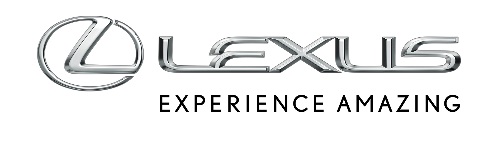 23 KWIETNIA 2021ARTYŚCI I PROJEKTANCI TWORZĄ WIRTUALNE WNĘTRZA DLA LEXUSA LF-Z ELECTRIFIEDLF-Z Electrified to koncepcyjny samochód elektryczny Lexusa, który otwiera nowy rozdział w rozwoju marki. Aby uczcić jego premierę, Lexus nawiązał współpracę z trzema pionierskimi artystami i projektantami, którzy stworzyli własne koncepcje wnętrza auta. Słynny projektant obuwia Salehe Bembury, artysta cyfrowy Ondrej Zunka oraz japońska marka odzieżowa Hender Scheme pokazały, jak mogłyby wyglądać przyszłe elektryczne samochody Lexusa.W projekcie LF-Z Electrified Virtual Interior spotkali się innowacyjni projektanci z różnych dziedzin. Program wprowadza nowe podejście do designu, które szuka inspiracji w modzie, sztuce, lifestylu i technologii. Rzuca ono wyzwanie utartym ścieżkom projektowania wnętrz samochodów. Twórcy wybrani przez Lexusa reprezentują różne aspekty najważniejszych wartości Lexusa – zorientowanie na przyszłość, japońskie dziedzictwo i mistrzowskie rzemiosło Takumi, a także ścisłą współpracę między człowiekiem i maszyną. „LF-Z Electrified to wizja przyszłości naszej marki, dlatego wkład tak oryginalnych twórców w rozwój tej wizji był dla nas bardzo ekscytujący” – powiedział Brian Bolain, dyrektor generalny Lexus International. – „Każdy z trzech projektów wnosi świeżą energię, nie tylko reinterpretując wnętrze FL-Z, lecz także testując różne wątki w nowej wizji Lexusa”.Salehe Bembury. Organiczne materiały i żywe koloryKoncepcja wielokrotnie nagradzanego projektanta obuwia, Salehe Bembury’ego, jest zwrócona ku przyszłości. Wnosi do LF-Z Electrified pomysły inspirowane naturą, łącząc futurystyczną estetykę z naturalnymi materiałami i jaskrawymi kolorami.„W moim projekcie LF-Z Electrified sprawia wrażenie gładkiego połączenia techniki i natury” – powiedział Bembury. – „Wykorzystałem w równym stopniu technologiczną funkcjonalność i korzyści płynące z natury, aby zainspirować pasjonatów motoryzacji”.Koncepcyjne wnętrze projektu Salehe Bembury’ego opiera się na kolorach inspirowanych krajobrazami uformowanymi przez piaskowce i inne naturalne skały. W ten sposób autor zrezygnował z materiałów kojarzących się zwykle z futurystycznymi wnętrzami na rzecz cedru, korka czy granitu. Połączył je z tekstyliami i wzorami nawiązującymi do butów jego projektu – na przykład z zamszem na oparciach foteli czy odciskiem palca, widocznym w wielu jego pracach, a tutaj zastosowanym na spersonalizowanym panelu kontrolnym. „Podobnie jak przy projektowaniu butów, w projekcie kabiny LF-Z Salehe znowu przesunął granice tego, jak rozumiemy tworzenie wnętrza samochodu pod względem kształtów, linii i materiałów oraz historii, która się za nimi kryje” – zauważył Brian Bolain. – „To jeden z najciekawszych projektantów sportowych butów, wyróżniający się śmiałością i energią, które chcielibyśmy zobaczyć w przyszłej stylistyce Lexusa”.Ondrej Zunka. Nieskrępowana wyobraźniaOndrej Zunka zrezygnował z tradycyjnych koncepcji projektowania samochodów i przeniósł Lexusa LF-Z Electrified jeszcze dalej w przyszłość, sięgając po mechanikę ery kosmicznej, materiały sci-fi i wielowymiarowe odcienie. „Ze względu na to, że projekt wnętrza elektrycznego Lexusa nie wyjdzie poza cyfrową formę, mogłem sobie pozwolić na swobodną pracę wyobraźni i nieskrępowaną kreatywność” – podkreślił Ondrej Zunka. – „W moim zamyśle wnętrze auta miało wyglądać w taki sposób, jakby nie stworzyli go ludzie, lecz wyrafinowana sztuczna inteligencja. Moim celem było wykroczyć poza jakiekolwiek zdefiniowane do tej pory koncepcje i języki stylistyczne, zapominając o tym, co zwykle jest stosowane w wykończeniach wnętrz samochodów”.Zainspirowany przywiązaniem Lexusa do intuicyjnej technologii, Zunka skorzystał ze swojego dorobku artysty cyfrowego i stworzył wirtualny projekt wnętrza, który przesuwa granice funkcjonalności i designu. Zaawansowana technologicznie kabina subtelnie wpływa na nastrój otoczenia dzięki inteligentnemu oświetleniu wzdłuż paneli samochodu. Półprzezroczyste silikonowe siedzenia są wypełnione pianką memory. Futurystyczną wizję Ondreja Zunki dopełnia panoramiczny dach z polerowanego chromu.Hender Scheme. Obróbka skóry zakorzeniona w japońskiej sztuce rzemieślniczejTokijska marka odzieżowa Hender Scheme w swoich projektach chętnie sięga po naturalną skórę, dlatego był to oczywisty wybór dla Lexusa – marki szczycącej się kultywowaniem japońskiej sztuki rzemieślniczej mistrzów Takumi. W wirtualnej wizji Hender Scheme wnętrze LF-Z Electrified jest w całości wykonane ze skóry. Stanowi ona kontrast dla przełomowych technologii, w które koncepcyjny Lexus jest wyposażony. Nieprzetworzony, organiczny materiał z czasem nabrałby patyny, jego kolor by się pogłębił, dzięki czemu każdy egzemplarz byłby unikalny. Projekt przywodzi na myśl upływ czasu i długotrwałą więź kierowcy z samochodem.W procesie, który odzwierciedla pracę mistrzów Takumi, doskonalących swoje rzemiosło przez 60 000 godzin, specjaliści marki Hender Scheme sięgają po umiejętności rzemieślników z tradycyjnej tokijskiej dzielnicy Asakusa. Na początku skóra jest badana przez doświadczonych fachowców, którzy przyglądają się jej charakterystyce, sprawdzają jej grubość i elastyczność. Następnie kształtuje się ją, by była idealnie dopasowana do powierzchni sufitu, drzwi, deski rozdzielczej i innych powierzchni. Kształty te pokryte naturalną skórą wyglądają jak wyrzeźbione.